Publicado en Barcelona el 16/07/2018 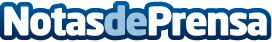 Doonamis revoluciona la carga y descarga con la app ParkunloadDoonamis, dentro de su estrategia de diversificación y gracias a su experiencia en el sector del desarrollo de aplicaciones móviles, ha presentado la revolucionaria plataforma Parkunload que permite el control y la regulación del estacionamiento de vehículos en las zonas de carga y descarga de las ciudadesDatos de contacto:Roger VilanouCEO930101280Nota de prensa publicada en: https://www.notasdeprensa.es/doonamis-revoluciona-la-carga-y-descarga-con Categorias: Automovilismo Cataluña Emprendedores Logística Dispositivos móviles Industria Automotriz Innovación Tecnológica http://www.notasdeprensa.es